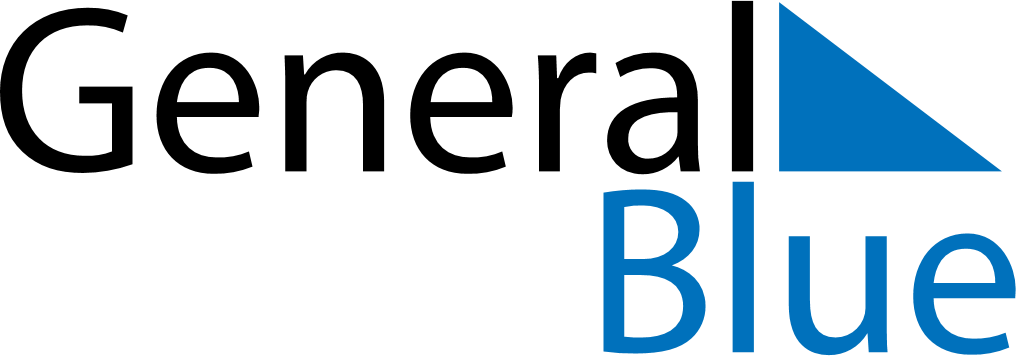 June 2024June 2024June 2024June 2024PhilippinesPhilippinesPhilippinesMondayTuesdayWednesdayThursdayFridaySaturdaySaturdaySunday112345678891011121314151516Independence DayFeast of the Sacrifice (Eid al-Adha)1718192021222223José Rizal’s birthday2425262728292930